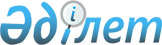 Ата-анасынан кәмелеттік жасқа толғанға дейін айырылған немесе ата-анасының қамқорлығынсыз қалған, білім беру ұйымдарының түлектері болып табылатын жастар қатарындағы азаматтарды, бас бостандығынан айыру орындарынан босатылған адамдарды, пробация қызметінің есебінде тұрған адамдарды жұмысқа орналастыру үшін жұмыс орындарының квоталарын белгілеу туралы
					
			Күшін жойған
			
			
		
					Шығыс Қазақстан облысы Шемонаиха ауданы әкімдігінің 2017 жылғы 14 сәуірдегі № 98 қаулысы. Шығыс Қазақстан облысының Әділет департаментінде 2017 жылғы 16 мамырда № 5019 болып тіркелді. Күші жойылды - Шығыс Қазақстан облысы Шемонаиха ауданы әкімдігінің 2017 жылғы 29 маусымдағы № 160 қаулысымен
      Ескерту. Күші жойылды - Шығыс Қазақстан облысы Шемонаиха ауданы әкімдігінің 29.06.2017 № 160 қаулысымен (алғаш ресми жарияланған күнінен бастап қолданысқа енгізіледі).

      РҚАО-ның ескертпесі.

      Құжаттың мәтінінде түпнұсқаның пунктуациясы мен орфографиясы сақталған.
      "Халықты жұмыспен қамту туралы" 2016 жылғы 6 сәуірдегі Қазақстан Республикасы Заңының 9-бабы 7), 8), 9) тармақшаларына, Қазақстан Республикасы Денсаулық сақтау және әлеуметтік даму министрінің 2016 жылғы 26 мамырдағы № 412 бұйрығымен бекітілген (нормативтік құқықтық актілерді мемлекеттік тіркеу тізілімінде 13898 нөмірімен тіркелген) ата-анасынан кәмелеттік жасқа толғанға дейін айырылған немесе ата-анасының қамқорлығынсыз қалған, білім беру ұйымдарының түлектері болып табылатын жастар қатарындағы азаматтарды, бас бостандығынан айыру орындарынан босатылған адамдарды, пробация қызметінің есебінде тұрған адамдарды жұмысқа орналастыру үшін жұмыс орындарын квоталау қағидаларына сәйкес Шемонаиха ауданының әкімдігі ҚАУЛЫ ЕТЕДІ:
      1. Ұйымдастыру-құқықтық нысанға және меншіктік нысанына қатыссыз ұйымдарда жұмысшылардың тізімдік санының бір пайызы мөлшерінде ата-анасынан кәмелеттік жасқа толғанға дейін айырылған немесе ата-анасының қамқорлығынсыз қалған, білім беру ұйымдарының түлектері болып табылатын жастар қатарындағы азаматтарды жұмысқа орналастыру үшін жұмыс орындарының квотасы осы қаулының 1-қосымшасына сәйкес белгіленсін. 
      2. Ұйымдастыру-құқықтық нысанға және меншіктік нысанына қатыссыз ұйымдарда жұмысшылардың тізімдік санының үш пайызы мөлшерінде бас бостандығынан айыру орындарынан босатылған адамдарды, пробация қызметінің есебінде тұрған адамдарды жұмысқа орналастыру үшін жұмыс орындарының квотасы осы қаулының 2-қосымшасына сәйкес белгіленсін.
      3. Осы қаулының орындалуын бақылау Шемонаиха ауданы әкімінің орынбасары В.В.Лисинаға жүктелсін.
      4. Осы қаулы алғаш ресми жарияланған күнінен кейін күнтізбелік он күн өткен соң қолданысқа енгізіледі. Ата-анасынан кәмелеттік жасқа толғанға дейін айырылған немесе ата-анасының қамқорлығынсыз қалған, білім беру ұйымдарының түлектері болып табылатын жастарға арналған квота мөлшері Бас бостандығынан айыру орындарынан босап шыққан адамдарға және пробация қызметінде есепте тұрған адамдарға арналған квота мөлшері
					© 2012. Қазақстан Республикасы Әділет министрлігінің «Қазақстан Республикасының Заңнама және құқықтық ақпарат институты» ШЖҚ РМК
				
      Шемонаиха ауданының әкімі

А. Тоқтаров
Шемонаиха ауданы әкімдігінің 
2017 жылғы "14" сәуір 
№ 98 қаулысына 
1 қосымша
Р/с №
Кәсіпорын, ұйым, мекеме атауы
Жұмысшылардың тізімдік саны
Бекітілген квота мөлшері (%)
1
Қазақстан Республикасы Ішкі істер министрлігі Қылмыстық-атқару жүйесі Комитетінің "ОВ 156/6 мекемесі" республикалық мемлекеттік кәсіпорны
215
1%
2
"Шығыс Қазақстан облысы денсаулық сақтау басқармасының "Шемонаиха орталық аудандық ауруханасы" коммуналдық мемлекеттік қазыналық кәсіпорны
583
1%
3
"Шығыс Қазақстан облысы табиғат ресурстары және табиғатты пайдалануды реттеу басқармасы "Верх-Уба орман шаруашылығы" коммуналдық мемлекеттік мекемесі
94
1%
4
Шығыс Қазақстан облысы жұмыспен қамту және әлеуметтік бағдарламаларды үйлестіру басқармасының "Зевакино арнаулы әлеуметтік қызметтер көрсету орталығы" коммуналдық мемлекеттік мекемесі
225
1%
5
Шығыс Қазақстан облысы жұмыспен қамту және әлеуметтік бағдарламаларды үйлестіру басқармасының "Уба" шипажайы" коммуналдық мемлекеттік мекемесі
171
1%
6
"Шемонаиха ауданы әкімдігінің мәдениет үйі" коммуналдық мемлекеттік қазыналық кәсіпорны
104
1%
7
"Шемонаиха ауданы білім беру бөлімінің "Н.А.Островский атындағы № 1 жалпы білім беретін орта мектебі-гимназиясы" коммуналдық мемлекеттік мекемесі
138
1%
8
"Шемонаиха ауданы білім беру бөлімінің "Ю.А.Гагарин атындағы № 3 жалпы білім беретін орта мектебі" коммуналдық мемлекеттік мекемесі
112
1%
9
"Шемонаиха ауданы білім беру бөлімінің "Д.М.Карбышев атындағы жалпы білім беретін орта мектеп-балабақшасы" коммуналдық мемлекеттік мекемесі
99
1%
10
"Шемонаиха ауданы білім беру бөлімінің "И.М.Астафьев атындағы жалпы білім беретін орта мектебі" коммуналдық мемлекеттік мекемесі
93
1%
11
"Воробьев Н. и Ко" командиттік серіктестігі
220
1%
12
"Белокаменское" жауапкершілігі шектеулі серіктестігі
88
1%
13
"Востоксельхозпродукт" жауапкершілігі шектеулі серіктестігі
226
1%
14
"Выдрихинское" жауапкершілігі шектеулі серіктестігі
349
1%
15
"Иртыш сирек металдарды пайдалану компаниясы" жауапкершілігі шектеулі серіктестігі
225
1%
16
"Камышинское – 2" жауапкершілігі шектеулі серіктестігі
212
1%
17
"Рулиха" жауапкершілігі шектеулі серіктестігі
99
1%
18
"Сугатовское" жауапкершілігі шектеулі серіктестігі
142
1%
19
"Убинское-Ш" жауапкершілігі шектеулі серіктестігі
100
1%
20
"Востокцветмет" - "Востокавтотранс" жауапкершілігі шектеулі серіктестігінің филиалы
518
1%Шемонаиха ауданы әкімдігінің 
2017 жылғы " 14 " сәуір 
№ 98 қаулысына 
2 қосымша
Р/с №
Кәсіпорын, ұйым, мекеме атауы
Жұмысшылардың тізімдік саны
Бекітілген квота мөлшері (%)
1
"Шығыс Қазақстан облысы табиғи ресурстар және табиғатты пайдалануды реттеу басқармасының "Верх-Уба орман шаруашылығы" коммуналдық мемлекеттік мекемесі
94
3%
2
"Уба-Сервис" жауапкершілігі шектеулі серіктестігі
48
3%
3
"Воробьев Н. и Ко" командиттік серіктестігі
220
3%
4
"Белокаменское" жауапкершілігі шектеулі серіктестігі
88
3%
5
"ВК Житница" жауапкершілігі шектеулі серіктестігі
69
3%
6
"Востоксельхозпродукт" жауапкершілігі шектеулі серіктестігі
226
3%
7
"Выдрихинское" жауапкершілігі шектеулі серіктестігі
349
3%
8
"Защита УБА" жауапкершілігі шектеулі серіктестігі
65
3%
9
"Иртыш сирек маталдарды пайдалану компаниясы" жауапкершілігі шектеулі серіктестігі
225
3%
10
"Камышинское – 2" жауапкершілігі шектеулі серіктестігі
212
3%
11
"Ново-Ильинское" жауапкершілігі шектеулі серіктестігі
60
3%
12
"Первомайский водоканал" жауапкершілігі шектеулі серіктестігі
40
3%
13
"Рулиха" жауапкершілігі шектеулі серіктестігі
99
3%
14
"Исток-1" жауапкершілігі шектеулі серіктестігі
53
3%
15
"Прииртышье+" жауапкершілігі шектеулі серіктестігі
35
3%
16
"Строймак" жауапкершілігі шектеулі серіктестігі
45
3%
17
"Сугатовское" жауапкершілігі шектеулі серіктестігі
142
3%
18
"Убинское-Ш" жауапкершілігі шектеулі серіктестігі
100
3%